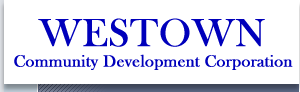 WESTOWN COMMUNITY DEVELOPMENT CORPORATIONWestown Community Development Corporation (WCDC) has been operating as an independent, incorporated non-profit agency since 1994. It is their goal to promote neighborhood revitalization and long-term stability in the Westown service area (Cleveland’s Ward 11) through the development and implementation of public benefit programs, residential and commercial rehabilitation, neighborhood planning and community engagement.JOB DESCRIPTIONPosition: Administrative Assistant for Non-Profit OrganizationLocation: 10313 Lorain Avenue Cleveland, OH 44111  Status: Part-Time; 20 hours per weekSalary: Commensurate with experienceReports To: Executive DirectorResponsibilities: Oversee office supplies & inventory and order as neededContact vendors and or technicians for equipment repairSchedule meetingsCreate, and maintain a database that will update membership and resident servicesFile management of organizational documentsPrepare occasional mailings and mail mergesAssist with creating Word, Publisher & Excel documentsReferral of community services and follow up with residents and community organizations and government officesPerform all other duties as assignedQualifications: Must be proficient in Microsoft suite, Word, Publisher & ExcelProfessional written and verbal communication skillsAbility to work independently and creativelyTwo years minimum of experience in a non-profit settingMust be able to lift up to 10 lbs.Experience with community engagementPlease send resumes to info@westowncdc.org.  Please do not call. Position open until filled.